                      Obecný úrad Kolta                                                 IČO: 00 308 986                                                                         tel:   035/ 6479101                            941 33   KOLTA	                                                VÚB Nové Zámky	                                                                    fax:  035/ 6479 101                                                                                                           č.ú.170627-172/ 0200		                              mob: 0905 523 971                                                                                                                                                                                  E-mail obeckolta@stonline.sk                                             Kolta 03.08.2018  Obec Kolta v súlade s § 171 ods. 9 zákona č. 180/2014 o podmienkach výkonu volebného práva a o zmene a doplnení niektorých zákonov v znení neskorších predpisov (ďalej len „zákon“) 					    z v e r e j ň u j epočet obyvateľov obce Kolta, ktorý je ku dňu vyhlásenia volieb, t.j. k 10.7.20181284 obyvateľov.MINIMÁLNY POČET PODPISOV VOLIČOV PODPORUJÚCICH KANDIDATÚRU NEZÁVISLÉHO KANDIDÁTA
PRE VOĽBY POSLANCOV OBECNÉHO ZASTUPITEĽSTVA A VOĽBY STAROSTU OBCE					  Starostka obce: Ida Krnčanová				Starostka obce: Ida KrnčanováPočet obyvateľov obcePočet podpisov voličov
na podpisovej listinedo 501051 - 10020101 - 50040501 - 2 0001002 001 - 20 00020020 001 - 100 000500nad 100 0001 000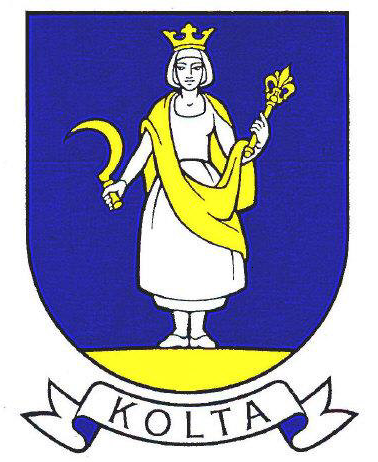 